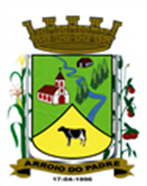 ESTADO DO RIO GRANDE DO SULPREFEITURA DE ARROIO DO PADREGABINETE DO PREFEITOLEI Nº 2.642 DE 27 DE MARÇO DE 2024.Altera o Anexo III, da Lei Municipal nº 961 de 30 de outubro de 2009 alterando os valores das FC – Funções de Confiança, de Chefe de Manutenção dos Serviços Públicos, Chefe do Departamento de Pessoal e Recursos Humanos e Chefe do Departamento de Compras.O Prefeito Municipal de Arroio do Padre, RS, Sr. Rui Carlos Peter, faz saber que a Câmara de Vereadores aprovou e eu sanciono e promulgo a seguinte Lei.                                                                                       Art.1º A presente altera o Anexo III, da Lei Municipal nº 961 de 30 de outubro de 2009 alterando os valores das FC – Funções de Confiança, de Chefe de Manutenção dos Serviços Públicos, Chefe do Departamento de Pessoal e Recursos Humanos e Chefe do Departamento de Compras.Art.2º O Anexo III da Lei Municipal nº 961, de 30 de outubro de 2009, que estabelece o Valor Padrão dos Cargos em Comissão - CC e Funções de Confiança – FC, da Administração Centralizada do Executivo Municipal, correspondente as Funções de Confiança, passará a vigorar conforme o Anexo I desta Lei.Art. 3º Mantêm-se inalteradas a remuneração dos demais Cargos em Comissão – CC e Funções de Confiança – FC, constantes no Anexo III, da Lei Municipal nº 961, de 30 de outubro de 2009.Art. 4º As despesas decorrentes desta Lei correrão por conta de dotações orçamentárias constantes no orçamento municipal vigente, suplementadas se necessário.Art. 5º Esta Lei entra em vigor na data de sua publicação.Arroio do Padre, 27 de março de 2024.__________________________Rui Carlos PeterPrefeito MunicipalAnexo ILei 2.642/2024ANEXO IIIEstabelece o valor Padrão dos Cargos em Comissão e Funções Gratificadas da Administração Centralizada do Poder Executivo Municipal.DENOMINAÇÃO DA CATEGORIA FUNCIONALVALOR PADRÃO – R$VALOR PADRÃO – R$DENOMINAÇÃO DA CATEGORIA FUNCIONALCARGOS EM COMISSÃO – CCFUNÇÕES DE CONFIANÇA – FCCHEFE DE GABINETE4.295,332.131,98CHEFE DO DEPARTAMENTO DE AGRICULTURA2.403,901.132,88DIRETOR DE EDUCAÇÃO3.345,411.824,45SECRETÁRIOS MUNICIPAISSUBSÍDIO----------------CHEFE DO DEPARTAMENTO DE PESSOAL E RECURSOS HUMANOS2.403,90906,07CHEFE DA COORDENAÇÃO PEDAGÓGICA2.403,90906,07CHEFE DO DEPARTAMENTO DE COMPRAS2.403,90906,07CHEFE DE MANUTENÇÃO DE SERVIÇOS PÚBLICOS2.403,90906,07CHEFE DO DEPARTAMENTO DE AÇÕES DE SAÚDE2.403,90906,07ASSESSOR JURÍDICO3.625,001.799,27ASSESSOR DE GABINETE1.837,47912,04CHEFE DO SETOR DE OBRAS2.403,901.130,90DIRETOR DO SERVIÇO DE ABASTECIMENTO DE ÁGUA2.403,901.132,59SUPERVISOR DA FROTA MUNICIPAL-------------885,44SECRETÁRIOS ADJUNTOS4.522,282.130,72CHEFE DE REGULAÇÃO E TRANSPORTE2.403,90906,07COORDENADOR DE HABITAÇÃO E URBANISMO2.403,901.132,59COORDENADOR DO CENTRO DE REFERÊNCIA DA ASSISTÊNCIA SOCIAL3.625,001.799,44